 Bureau of Infectious Disease and Laboratory SciencesLocal Health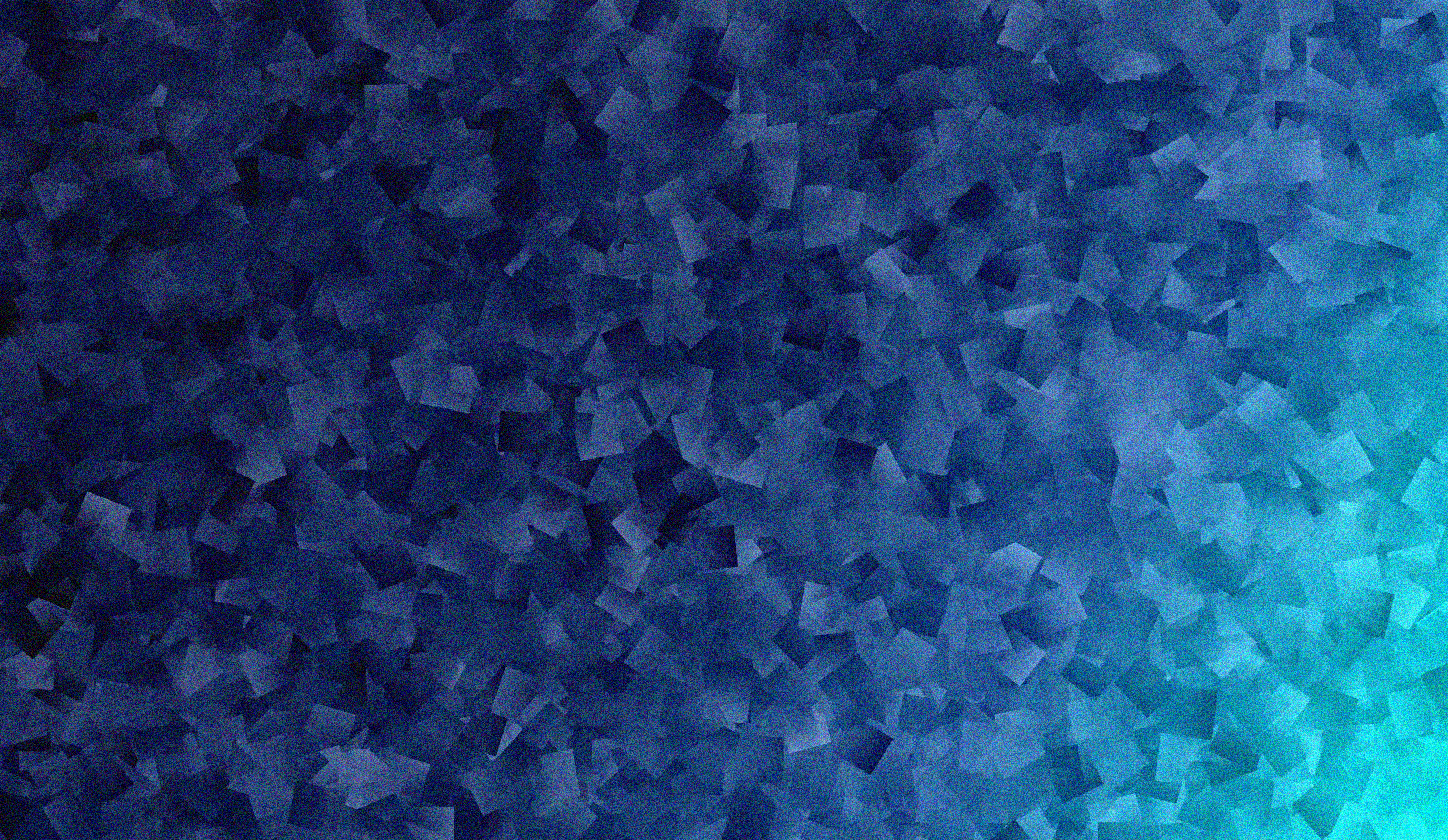 INTERNSHIP PROGRAMSummer 2024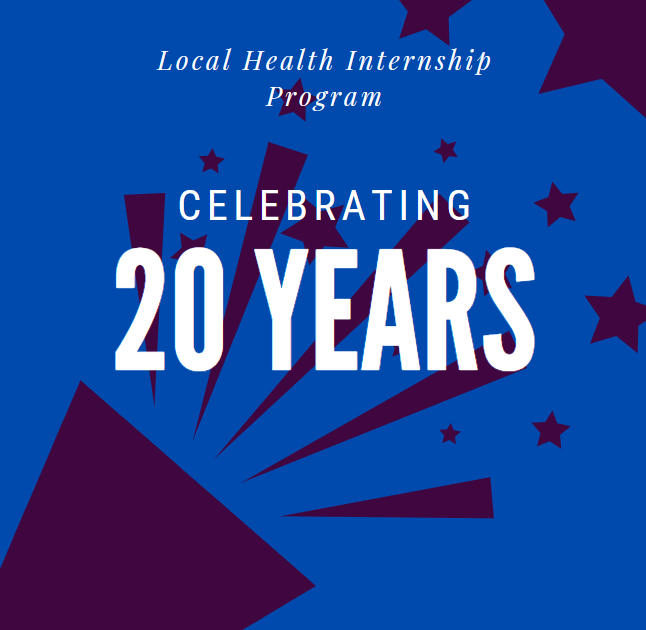 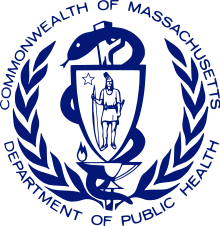 Local Health Internship ProgramThe Massachusetts Department of Public Health’s (MDPH) Division of Epidemiology is seeking graduate students to intern in local and state health departments during the summer of 2024. The selected students will work on various projects within local and state health departments that may include environmental health, communicable disease case investigation, needs assessment, bioterrorism and emergency preparedness, health education, data entry/analysis, health policy, food safety, substance use prevention, and other duties as determined by the local health department in collaboration with the student. The applicant must have completed at least one semester of graduate level public health course work preferably including, but not limited to, one course each in epidemiology, environmental health, and biostatistics. Students should be able to work independently and have basic computer skills. Clinical experience and/or prior work experience is a plus but is not required. Applicants must be able to communicate effectively in English. The student will be required to complete CORI paperwork, which will involve travel to Boston, to attend both an orientation program and the closing session. On the closing day, each student will be required to provide an oral or poster presentation for fellow interns, local public health agents and MDPH representatives summarizing his or her experience. Participating interns are also required to submit a 350 word abstract on a project from their summer activities. Upon completion of this internship each student will have an excellent understanding of the various roles of local health departments in Massachusetts and will have obtained hands-on experience in the practice of public health.  Students must commit to a minimum of 160 hours during the summer (June-August).  Students may work more hours as required for school practicums pending prior agreement with their internship supervisor.  Graduate students will be paid $25 an hour for up to 160 hours of work.  Undergraduate students will be paid $20 an hour for up to 160 hours of work.Estimated number of hours required per week: 15-20 (Hours are flexible in most communities.)The opportunities are:Details for each position are included in this document. Applications can be submitted online at the link below. In the application, please rank the internships by your preference so that we can match candidates to the best placement.Ludlow/Mill Towns Shared Services CollaborativeTown of Walpole Health DepartmentNorth Attleboro Health DepartmentTown of WestfordTown of HopkintonTown of HadleyEssex Board of HealthBelmont Health DepartmentNorthborough/Greater Boroughs Partnership for HealthTown of Eastham, Department of Health and Human ServicesNeedham Public Health DivisionMelrose, Wakefield, and Stoneham Health and Human Services Department (2 placements)Town of SudburyTown of Harwich HealthMansfield Health DepartmentMDPH, Bureau of Health Professions Licensure, Drug Control ProgramBarnstable County Department of Health and Environment Town of Concord Health DivisionNorth Reading Health DepartmentWareham Health DepartmentTown of HardwickHolyoke Board of HealthWorcester Division of Public HealthCity of Newton Department of Health and Human ServicesCentral Massachusetts Regional Public Health Alliance/Worcester Division of Public HealthSwampscott Health Department Melrose Health and Human Services/Mystic Valley Public Health CoalitionMDPH, Bureau of Healthcare Safety and Quality (BHCSQ)City of Gloucester Health Department (2 placements)City of Pittsfield MDPH, Office of Local and Regional HealthApply HereIf you have any difficulties submitting this form, you can send the requested information and materials to Julie Coco at julie.coco@mass.gov.This application is due by 11:59pm on Sunday, March 17th, 2024. ______________________________________________________________________________Ludlow/Mill Towns Shared Services CollaborativeLudlow, MA (Hybrid: remote and in-person) – One placementEmergency Preparedness, Environmental Health, Food Safety, Nutrition, GIS/Mapping, Health Education, Health Policy, Needs Assessment, Substance Use Disorder, Community Health, Data Entry, Analysis, and ManagementThe Ludlow/Mill Towns Shared Services Collaborative is looking for a public health student to assist the town with some projects.  Some potential project(s) include:1. Increasing social media presence and creating content using Canva and other platforms for the use of health education.This project will include researching and developing health education/promotion content on a range of topics to include on our website and social media. Some topics may include but are not limited to sun protection, mental health awareness, health communication, data analysis, etc.2. Reviewing existing Board of Health regulations and/or developing public health policies, to ensure regulations are up to date.The Ludlow Health Department has some outdated Board of Health regulations in particular, animal keeping, tobacco and body art establishments. The intern will review existing local public health regulations and select 1-3 regulations of interest to update or develop a new regulation and present them to the Board of Health. This project will include researching federal, state, and local regulations and providing recommendations to the board and will include networking with other local public health departments.3. Opioid/Substance Use/Health Education/Data Entry, Analysis and ManagementThe Ludlow Health Department is working on community outreach and prevention programs. The Health Department has started providing Naloxboxes to organizations and businesses in town as well as providing Narcan training, education and resources. The goal of this project is to expand services, training, and resources to the community. The idea candidate will have completed some psychology or sociology courses. Through this internship the department will be able to expand outreach services and be able to determine the needs of the community. The intern may assist in the following projects:• Researching on what the community needs are based on opioid/substance use.• Researching and providing more resources to the community based on substance use.• Providing educational training to community members on Narcan and fentanyl test strips.4. Emergency Preparedness/Community Health/ Data Entry, Analysis and ManagementThe Ludlow Health Department is working on making sure the town is up to date with their emergency preparedness plans. The ideal candidate will have completed coursework in health communication and have a vast knowledge of social media and planning. This project will include engaging volunteers, helping with updating EDS and COOP plans as well as providing education to the community. Some of the tasks the intern may be responsible for include:Assisting in the development of special event activities to build “Community Outreach and Awareness” in Town.• Researching potential programs for the office in one or more of emergency management’s five mission areas: prevention, protection, response, recovery, and/or mitigation.• Assisting in the development of public awareness materials and programs, newsletters, etc.• Volunteer EngagementEstimated days/hours: 15-20 hours per week.Primary Location:  488 Chapin Street, Ludlow MA 01056This internship is a hybrid position, meaning some in-person work will be required.Additional hours (exceeding 160) are permitted if required for school requirements.  Please note, you will only be paid for 160 hours of practicum experience. Town of Walpole Health DepartmentWalpole, MA (Hybrid: remote and in-person) – One placementCommunity health, Data Entry, Analysis, and Management, Emergency Preparedness, Food Safety, Needs Assessment, Substance Use DisorderWalpole is interested in hosting an intern to help expose the individual to a variety of public health responsibilities within a town. Projects would include but are not limited to:Assisting with the current Drug Free Community (DFC) grant project for the Walpole Prevention Coalition (WPC). Helping to complete work pertaining to their Medical Reserve Corp (MRC) emergency preparedness efforts. Shadowing inspectors on various inspections (food, housing, camps, pools, etc.) as well as their Public Health Nurse at her various vaccine and wellness clinics. Estimated days/hours: 15-20 hours per week.Primary Location: 135 School Street Walpole, MA 02081This internship is a hybrid position, meaning some in-person work will be required.Additional hours (exceeding 160) are permitted if required for school requirements.  Please note, you will only be paid for 160 hours of practicum experience. North Attleboro Health DepartmentNorth Attleboro, MA (Hybrid: remote and in-person) – One placementCommunity health, Data Entry, Analysis, and Management, Environmental Health, Food Safety, Nutrition, Needs Assessment, Health EducationNorth Attleboro is seeking an intern to assist with the following project:Assisting with the development and dissemination of a community health needs assessment.Helping with the data collection/analysis of the community health needs assessment.Estimated days/hours: 15-20 hours per week.Primary location: 43 South Washington St. North Attleboro MA 02760	This internship is a hybrid position, meaning some in-person work will be required.Additional hours (exceeding 160) are permitted if required for school requirements.  Please note, you will only be paid for 160 hours of practicum experience. Town of WestfordWestford, MA (Hybrid or Remote) – One placementCommunity Health, Data Entry, Analysis & Management, Environmental Health, Food Safety, Nutrition, GIS/Mapping, Health Education, Health Policy, Needs Assessment, Substance Use DisorderThe town of Westford Health Department is looking for an intern to assist with the following project(s):Harmful Algal Bloom.Tickborne Disease.Food Safety Education.Septic Failure Data around the communities' lakes and ponds. Substance Use Disorder.Community Health Assessment.Opportunities to shadow health department staff.Estimated days/hours: 15-20 hours per week.Primary location: 55 Main Street, Westford, MA 01886Additional hours (exceeding 160) are permitted if required for school requirements.  Please note, you will only be paid for 160 hours of practicum experience. Town of HopkintonHopkinton, MA (Hybrid: Remote and In-person) – One placementCommunity Health, Emergency Preparedness, Environmental HealthThe Town of Hopkinton is looking for an intern to assist with the following project(s):Assisting with a Community Health Assessment (survey work, stakeholder identification, community risk identification).Helping with an Environmental Risk Evaluation of pesticide residuals (sampling lake beds and agricultural land, which could involve working with the organic farm inspector that operates their farmers market). Aiding in the development of a food pantry growth model and food recovery program that could be replicated across the Commonwealth. The models would be based on the work that they are doing in Hopkinton.*For nursing students - documentation of the vaccination program that they intend to pilot this January. How has the change affected their numbers, reduced their financial risk, improved the baseline vaccination rates of the community.Estimated days/hours: 15-20 hours per week.Primary location: 18 Main Street, Hopkinton, MA 01748This internship is a hybrid position, meaning some in-person work will be required.Additional hours (exceeding 160) are permitted if required for school requirements.  Please note, you will only be paid for 160 hours of practicum experience. Town of HadleyHadley, MA (Remote and in-person) – One placementFood Safety, Health PolicyThe Town of Hadley is looking for one intern to assist with the following project:Providing a risk assessment for every food establishment in our town, which includes assigning a risk level to each food establishment.Assisting in writing a policy and a standard operating procedure, or SOP which draws from the policy. Real world site evaluation would likely be required.Estimated days/hours: 15-20 hours per week.Primary location: 100 Middle Street, Hadley, MA, 01035	This internship is a hybrid position, meaning some in-person work will be required.Additional hours (exceeding 160) may be possible if required for school requirements.  Please note, you will only be paid for 160 hours of practicum experience. Essex Board of HealthEssex, MA (Hybrid: remote and in-person) – One placementCommunity Health, Data Entry, Analysis, and Management, Emergency Preparedness, Needs AssessmentThe Essex Board of Health (BOH) is looking for a student summer 2024 intern.  The ideal candidate will have an interest in rural health. The project would include:Assisting with a needs assessment looking specifically at the aging population in Essex.Collaborating with their Social Worker, Police and Fire Departments, and Senior Center to develop a "silver alert" program in town. Estimated days/hours: 15-20 hours per week.Primary location: 30 Martin Street, Essex, MA 01929	This internship is a hybrid position, meaning some in-person work will be required.Additional hours (exceeding 160) may be possible if required for school requirements.  Please note, you will only be paid for 160 hours of practicum experience. Belmont Health Department	Belmont, MA (In-person) – One placementData Entry, Analysis, and Management, Environmental Health, Food Safety, Health Education, Health Policy, Needs AssessmentThe Belmont Health Department has several potential projects available for a student intern to work on.  
Many of the projects fall under their work toward compliance with the FDA's Retail Program Standards.  Some work may include:Conducting and analyzing a survey as part of the outreach standard, to help identify what they can be doing better to support their food establishments.Working on standardizing their enforcement procedures regarding food inspections and violations, to create a more streamlined process for health inspectors to follow post-inspection.Updating additional regulations, including our tobacco regulations and our Fats, Oils, and Grease (FOG) regulation.Shadowing various inspections, helping with resident follow up, and creating educational materials as needed throughout the summer.Estimated days/hours: 15-20 hours per week.Primary location: 19 Moore Street, Belmont, MA 02478This internship is in-person only.  The location is accessible by the Fitchburg Commuter Rail Line, as well as the 74/75 bus.Additional hours (exceeding 160) are permitted if required for school requirements.  Please note, you will only be paid for 160 hours of practicum experience. Northborough/Greater Boroughs Partnership for HealthNorthborough, MA (Hybrid: remote and in-person) – One placementCommunity Health, Health EducationNorthborough/Greater Boroughs Partnership for Health is looking for an intern to broaden their regional public health outreach. Some project(s) an intern may work on include:Redesigning the website for Greater Boroughs Partnership for Health. Creating content for social media accounts.Assisting with public health education.Overall, a public health communication plan would be strategized, created, and implemented for their region on how best to communicate with their residents. This would include background research on successful health communications, identification of the region's languages needs for translation, and an assessment of the effectiveness and impact of their current communication materials.Shadowing the regional epidemiologist, public health nurse, and inspector.Estimated days/hours: 15-20 hours per week.Primary Location: 63 Main Street, Northborough, MA 01532		This internship is a hybrid position, meaning some in-person work will be required.Additional hours (exceeding 160) are permitted if required for school requirements.  Please note, you will only be paid for 160 hours of practicum experience. Town of Eastham, Department of Health & EnvironmentEastham, MA (Hybrid*: remote and in-person) – One placement*Preference will be given to individuals who can commit to hybrid work, although Eastham realizes that housing on the Cape during the summer is difficult and is open to a fully remote internCommunity Health, Environmental Health, Nutrition, GIS/Mapping, Health EducationThe Town of Eastham is looking for a summer intern to assist with some projects.  Some activities may include:Working on public education and outreach on the outer cape for tick-borne diseases and best management practices to protect and prevent bites. The prevalence of tick-borne diseases has been on the rise for many years on the outer cape and the town would like to be able to map the areas of concern based on walking patterns of cases identified and see if there is any correlation between areas and disease.Following up on the health needs assessment recently completed in Eastham and on the Outer Cape. The project would involve the development of programs to address the identified needs and create a coordinated approach on the outer cape as most of the needs identified are similar. Some of the needs involve access to medical care, access to and information on fresh, health nutritious foods, heart disease, diabetes, high cholesterol, depression and many others.Estimated days/hours: 15-20 hours per week.Primary location*: 2500 State Highway, Eastham, MA 02642		*This internship is a hybrid position, meaning some in-person work will be required.Additional hours (exceeding 160) are permitted if required for school requirements.  Please note, you will only be paid for 160 hours of practicum experience. Needham Public Health DivisionNeedham, MA (Hybrid:  Remote & In-person) – One placementCommunity Health, Data Entry, Analysis, and Management, Environmental Health, Food Safety, Nutrition, Health Education, Health PolicyThe Needham Public Health Division is looking for a summer intern to assist with the following project(s):Helping to adopt their remaining FDA Retail Program Standards and maintaining Standard 1, 3, 5, 7 and adopting 8. They are also looking to adopt the 2022 FDA Food Code which would entail revising our already adopted FDA Standard 1 (which we currently follow the 2013 FDA Food Code.) Educational presentations and materials could be produced on the new Food Code changes.Conducting routine food vendor inspections at their seasonal Needham Farmers Market. This may involve developing educational handouts and promotional materials and helping to distribute them to the food establishment owners/managers, and also to the general public, on their new fine policy and their restaurant inspection grading criteria, etc.Estimated days/hours: 15-20 hours per week.Primary location: 178 Rosemary Street, Needham, MA 02492		This internship is a hybrid position, meaning some in-person work will be required.Hours may not exceed 160 hours for this internship.Melrose, Wakefield, and Stoneham Health and Human Services Department (Hybrid: remote and in-person) – Two placementsCommunity Health, Data Entry, Analysis, and Management, Environmental Health, Health education, Health Policy, Needs Assessment, Substance Use Disorder, Food SafetyThe Melrose, Wakefield, and Stoneham Health and Human Services Department is looking for two public health interns this summer.  Some potential projects include:Working with the health department’s Tobacco Control Program and local stakeholders across the Mystic Valley Region (6 communities) on health policies including creating inclusive resources and identifying/engaging disproportionately affected groups as it relates to tobacco.  Analyzing data in MAVEN, an infectious disease reporting platform.  This would include analyzing seasonality, demographics, and more of certain diseases.  Assisting with substance use and metal health- related grants and initiatives. They currently hold the STOP School Violence Grant, focused on bullying and violence prevention in schools. They are starting to work on harm reduction related to gambling, substance use prevention in youth, and environmental health initiatives that include housing and food inspections.Estimated days/hours: 15-20 hours per week. Primary location: 562 Main Street, Melrose, MA 02176 (City Hall).		This internship is a hybrid position, meaning some in-person work will be required.Additional hours (exceeding 160) are permitted if required for school requirements.  Town of SudburySudbury, MA (in-person) – One placementData Entry, Analysis, and Management, Disease Case Follow-Up, Outbreak Investigation, Environmental Health, Food Safety, Health Education, Substance Use Disorder, Community HealthThe Town of Sudbury is seeking a summer public health intern.  The project(s) that the intern may work on include:Shadowing the public health nurse, inspectors and the Director.Reviewing materials for innovative/alternative septic designs.Modernizing databases for the health department.Creating educational materials for seasonal issues including mosquito awareness and prevention.Re-engaging public interest in vaccination programs through social media and other forms of communication.Estimated days/hours: 15-20 hours per week.Primary location: 275 Old Lancaster Road, Sudbury, MA 01776This internship is in-person only.Additional hours (exceeding 160) may be possible if required for school requirements.  Please note, you will only be paid for 160 hours of practicum experience. Town of Harwich HealthHarwich, MA (Open to remote, hybrid, or in-person) – One placementData Entry, Analysis, and Management, Food Safety, Health Education, Needs AssessmentThe Town of Harwich Health is looking for a graduate student to assist with the following project(s) this summer:Helping with a community needs assessment.Assisting to build a public wellness clinic.Reviewing the FDA food standards voluntary assessment.Other community outreach programs.Estimated days/hours: 15-20 hours per week.Primary location: Harwich Town Hall 732 Main Street Harwich, MA 02645Additional hours (exceeding 160) may be possible if required for school requirements.  Please note, you will only be paid for 160 hours of practicum experience. Mansfield Health DepartmentMansfield, MA (Hybrid: remote and in-person) – One placementCOVID-19, Community Health, Data Entry, Analysis, and Management, Disease Case Follow-up, Emergency Preparedness, Environmental Health, Food Safety, Health Education, Needs Assessment The Mansfield Health Department is looking for an intern to assist with the following project(s):Expanding on the Community Health Assessment, either by focusing on some of the results from previous years or expanding the data collection to get additional input from residents.Collecting data, helping with community education, updating Board of Health regulations pertaining to environmental health.Attending in-person events throughout the summer months that involve community education and public health promotion. Shadowing food, housing, camp, pool, and septic inspections as they become available. Other projects may be available based on the student’s interests.Estimated days/hours: 15-20 hours per week.Primary Location: 6 Park Row, Mansfield, MA 02048This internship is a hybrid position, meaning some in-person work will be required.Additional hours (exceeding 160) may be possible if required for school requirements.  Please note, you will only be paid for 160 hours of practicum experience. Massachusetts Department of Public HealthBureau of Health Professions LicensureDrug Control ProgramBoston, MA (Hybrid: remote and in-person) – One placementData Entry, Analysis, and ManagementMDPH’s Bureau of Health Professions Licensure is seeking a graduate student intern to assist in data analysis and outreach projects. The primary project will be analyzing Massachusetts prescribers’ compliance with MGL 94C Sec. 24A, which requires prescribers to search patient history prior to prescribing benzodiazepines or Schedule II-III opioids (and therefore be registered with the Massachusetts Prescription Awareness Tool, MassPAT). As time allows, there will be opportunities to assist in other analysis projects.• Conducting literature searches• Assisting in developing SAS code• Connecting with MCSR (MA Controlled Substance Registration) team to determine denominators for prescriber roles• Assisting in interpretation and visual representation of results• Creating proposal(s) for increasing compliance based on results• Providing Data Brief and presenting results & proposals within Drug Control ProgramEstimated days/hours: 15-20 hours per week.Primary Location: 250 Washington Street, Boston MA 02108This internship is a hybrid position, meaning some in-person work will be required.  Intern must be available to be in-person on Wednesdays.Additional hours (exceeding 160) is permitted if required for school requirements.  Please note, you will only be paid for 160 hours of practicum experience. Barnstable County Department of Health and EnvironmentBarnstable, MA (Remote (hybrid option available)) – One placementData Entry, Analysis, and Management, Environmental Health, Cancer EpidemiologyCape Cod has had the benefit of MA DPH and academic partnerships across decades examining the higher rates of cancer on the Cape. The major studies performed were:- Upper Cape Cancer Incidence Study Final Report (Aschengrau et al, 1991)- Spatial analysis of bladder, kidney, and pancreatic cancer on upper Cape Cod: an application of generalized additive models to case-control data. (Vieiraet al, 2009)- Spatial-temporal analysis of breast cancer in upper Cape Cod, Massachusetts (Vieira et al, 2008)Since these studies, there has been a newly identified cancer risk: PFAS. There also have been regulatory efforts newly passed which will be implemented to improve water quality which will go into effect over the next 5 to 20 years. It is an important time to assess environmental exposures, and cancer incidence, to evaluate the success of these water quality improvement regulations.As an intern with the Barnstable County Department of Health and Environment, some projects could include:Updating the literature review included in the prior cancer studies on Cape Cod.Taking an inventory of what efforts are already underway at Massachusetts academic institutions and research agencies to assess Cape Cod cancer rates.Coalescing publicly available data on cancer rates across the county and in individual towns on Cape Cod and visualizing the data to show time trends (https://www.mass.gov/lists/cancer-incidence-city-town-supplement).Coalescing publicly available environmental health data to show time trends for Cape Cod towns or regions (https://www.mass.gov/info-details/drinking-water-quality-data).Developing a brief project proposal for an updated cancer study.Identifying and pitching to academic partners who might be interested in partnering with Barnstable County Department of Health and Environment to assess environmental exposures and cancer rates.Opportunity to shadow and network with Cape Cod public health professionals, Martha’s Vineyard, and Nantucket.Estimated days/hours: 15-20 hours per week.Primary Location: Remote, from student's residence. If student has a car and is willing to visit BCDHE for shadowing and networking, perhaps once every two weeks, location is 3195 Main St # Rr6a, Barnstable, MA 02630. There are P-B bus options from Boston, but they are $35 one-way and would require a second Uber from the bus stop to the health department.Additional hours (exceeding 160) may be possible if required for school requirements.  Please note, you will only be paid for 160 hours of practicum experience. Town of Concord Health DivisionConcord, MA (Hybrid: remote and in-person) – One placementCOVID-19, Community Health, Data Entry, Analysis, and Management, Disease Case Follow-Up, Outbreak Investigation, Emergency Preparedness, Health Education, Needs Assessment, Substance Use DisorderThe Public Health Nurse for the Towns of Concord & Maynard is seeking an intern to work with her to support a community health needs assessment in both towns. Neither town has had a community health needs assessment performed in many years (if ever).  Some project(s) the intern would work on include:Working primarily with the Public Health Nurse, the Health Director(s), and members of the regional public health shared services team(s) to design and implement a health needs assessment, creating the foundation of a health needs assessment, then tailoring it appropriately to each town. Supporting the dissemination of the survey and work to encourage survey completion and promote high response rates across both towns. Data from the needs assessments would be used to guide future public health initiatives. If desired, the intern may have the opportunity to shadow and assist with other aspects of the Public Health Nurse’s role or engage in other projects within the Health Division of the Town of Concord and/or the Public Health Division of the Town of Maynard.Estimated days/hours: 15-20 hours per week.Primary Location: 141 Keyes Rd Concord, MA 01742 and 195 Main St Maynard, MA 01754This internship is a hybrid position, meaning some in-person work will be required.Additional hours (exceeding 160) may be possible if required for school requirements.  Please note, you will only be paid for 160 hours of practicum experience. North Reading Health DepartmentNorth Reading, MA (Hybrid: remote and in-person) – One placementCommunity Health, Emergency Preparedness, Environmental Health, Food Safety, Health Education, The North Reading Health Department is looking for an intern with an interest in event planning and management, and promotional health and wellness advertising. The intern will assist with the following project(s):Assisting with the development of a new health department web page that will include educational materials, graphics and links to general information for health issues and resources for emergency preparedness, health and wellness. Planning and implementing a health and wellness fair for all ages. This will include soliciting vendors for the fair as well as organizing and setting up the actual health fair.Estimated days/hours: 15-20 hours per week.Primary Location: 235 North Street North Reading, MA 01864This internship is a hybrid position, meaning some in-person work will be required.Additional hours (exceeding 160) may be possible if required for school requirements.  Please note, you will only be paid for 160 hours of practicum experience. Wareham Health DepartmentWareham, MA (In-person only) – One placementCommunity Health, Environmental HealthThe Wareham Board of Health is requesting a student for a summer internship to assist with the following project(s):Collecting beach water samples at 16 saltwater (marine) beaches and 3 freshwater beaches in the Town of Wareham.  Marine beaches are tested for Enterococci and freshwater beaches are tested for E-Coli bacteria as they are indicator organisms used to determine levels of contamination. Delivering samples to the Barnstable County Laboratory on Tuesdays throughout the summer.Estimated days/hours: 15-20 hours per week.Primary Location: 54 Marion Road, Wareham MA, 02571In-person internship that requires transportation and the availability to collect samples on Tuesdays.Hours may not exceed 160 for this internship.Town of HardwickGilbertville, MA (Hybrid: remote and in-person) – One placementCommunity Health, Emergency Preparedness, Environmental Health, Nutrition, GIS/Mapping, Health Education, Health Policy, Needs Assessment, Substance Use Disorder, Curriculum Development of Public Health WorkforceHardwick Board of Health welcomes a summer epidemiology intern.  Whether redefining the Patient as integral part of his or her Place in terms of Public Health or a focus more specific as PFAS /water contamination, or access to critical health care we will be addressing the needs for intervention at the local, rural, the elemental level of practice and care.Estimated days/hours: 15-20 hours per week.Primary Location: The Myron E. Richardson Building        307 Main Street P. O. Box 575         Gilbertville, MA 01031This internship is a hybrid position, meaning some in-person work will be required.Additional hours (exceeding 160) may be possible if required for school requirements.  Please note, you will only be paid for 160 hours of practicum experience. Holyoke Board of HealthHolyoke, MA (Hybrid: remote and in-person) – One placementData Entry, Analysis, and Management, Disease Case Follow-Up, Environmental Health, Food SafetyThe Town of Holyoke is looking for a summer intern with an interest in historical data to assist with the following project(s):Reviewing historical communicable disease logs that started at the turn of the 20th century and lasted until 1915. Analyzing communicable disease data from these historical logs, specifically measles.Educating the public about communicable diseases, both historically and present day to showcase the importance of vaccinations and how they’ve reduced disease burden.  Coming up with a creative mechanism to relay this information to the public (e.g., podcast, website, social media, etc.).  Opportunities to shadow the Holyoke public health workforce.Estimated days/hours: 15-20 hours per week.Primary Location: 20 Korean Veterans Plaza, room 306, Holyoke MAThis internship is a hybrid position, meaning some in-person work will be required.Hours may not exceed 160 for this internship.Worcester Division of Public HealthWorcester, MA (Hybrid: remote and in-person) – One placementCommunity Health, Data Entry, Analysis, and Management, Nutrition, Health Education, Health Policy, Substance Use DisorderThe City of Worcester is looking for a summer intern to assist with the following project(s):Helping develop the Academic Health Collaborative. This project connects area colleges with the Worcester Division of Public Health to address work force development, research collaboration and health promotion. Networking and developing relationships with local colleges and researchers.Estimated days/hours: 15-20 hours per week.Primary Location: 25 Meade Street, Worcester, MA 01610.This internship is a hybrid position, meaning some in-person work will be required.Additional hours (exceeding 160) are permitted if required for school requirements.  Please note, you will only be paid for 160 hours of practicum experience. City of Newton Department of Health and Human ServicesNewton, MA (Hybrid: remote and in-person) – One placementCommunity Health, Data Entry, Analysis, and Management, Substance Use Disorder, Program Design, Implementation, and EvaluationThe City of Newton’s Health and Human Services Department houses the Public Health Services Division and the Social Services Division, which work closely together on a variety of programs and projects. This internship focuses primarily on supporting the City of Newton’s High School Summer Internship Program as well as the City’s Middle School Junior Rangers Program. Both programs are aimed at promoting positive health outcomes by increasing protective factors and reducing risk factors for Newton’s youth.The High School Internship Program provides underserved youth ages 16-18 with a hands-on summer learning experience that pairs real world job experiences with opportunities to develop career competency, build post-secondary and 21st century skills (email communication, internet/media literacy, professional norms/etiquette, etc.), and improve social emotional competency.The Middle School program introduces young people 14-15 years old to opportunities and connections within their community. Through project-based learning, the program introduces young people to workforce norms and various career pathways, while also supporting the development of 21st century skills.Both programs aim to support young people living in Newton or attending Newton Public Schools who identify as: first generation to college, English Language Learner, low income, and/or receiving academic and/or social emotional supports (IEP: Individualized Education Program mandated through the public schools).The selected graduate intern will act as the youth services representative to Newton’s Coalition for Community Wellness (CCW) and advocate for youth needs. The CCW is a group that aims to address substance use with care, compassion, and connection by providing overdose education, harm reduction resources and wellness support to all Newton residents.Specific graduate school intern duties are listed below:- Design, implement and evaluate internship programs to measure HS and MS program effectiveness.- Assist with the input of intern information/data in the YouthWorks/MassHire database and other tracking software.- In partnership with the Assistant Director of Youth Services, the division of Social Services and the department’s Newton High School intern, refine the curriculum to be delivered in the middle school program.- Deliver middle school programming in partnership with the department’s Newton High School intern.- Provide individualized support to Newton High School intern as well as program interns, as needed.- Act as liaison between the City of Newton and YouthWorks/MassHire, as needed.- Connect with local businesses hosting interns, as needed.- Attend Newton Coalition for Community Wellness meetings and carry out tasks as assigned.- Complete other duties as assigned.Estimated days/hours: 15-20 hours per week.Primary Location: 100 Commonwealth Ave, Newton, MA 02459This internship is a hybrid position, meaning some in-person work will be required.Additional hours (exceeding 160) are permitted if required for school requirements.  Please note, you will only be paid for 160 hours of practicum experience. Central Massachusetts Regional Public Health Alliance/Worcester Division of Public HealthWorcester, MA (In-person) – One placementCommunity Health, Data Entry, Analysis, and Management, Health EducationThe Central Massachusetts Regional Health Alliance/Worcester Division of Public Health is looking for an intern to assist with the following project(s):Analyzing the 2023 Regional Youth Health Survey data to produce a comprehensive written report of the major findings. Findings should include descriptive analysis by key demographic factors including race-ethnicity, sexual orientation with supporting data visualization. The report will be published on our public facing MySidewalk platform for data accessibility. Additionally, the intern will be expected to participate in summer outreach events to gain exposure to the community we serve as well as foster effective public speaking on public health topics.Estimated days/hours: 15-20 hours per week.Primary Location: 25 Meade Street, Worcester, MA 01610This internship is in-person.Additional hours (exceeding 160) are permitted if required for school requirements.  Please note, you will only be paid for 160 hours of practicum experience. Swampscott Health DepartmentSwampscott, MA (Hybrid: remote & In-person) – One placementData Entry, Analysis, and Management, GIS/Mapping, Health Education, Substance Use DisorderThe Swampscott Health Department is looking for an intern to assist with the following project(s):Helping the Swampscott Health Department with the implementation of the use of the Opioid Settlement Funds, and this includes, but is not limited to: Research and data analysis, Helping craft health communications messaging to be posted online, Attending and/or facilitating meetings with our 'Lived Experience' working group(s), Researching other available grants and funding opportunities and working on grant applications.Estimated days/hours: 15-20 hours per week.Primary Location: 22 Monument Avenue, Swampscott, MA 01907This internship is a hybrid position, meaning some in-person work will be required.Additional hours (exceeding 160) are permitted if required for school requirements.  Please note, you will only be paid for 160 hours of practicum experience. Melrose Health and Human Services/Mystic Valley Public Health Coalition	Melrose, MA (Hybrid: remote & In-person) – One placementCommunity Health, Data Entry, Analysis, and Management, Environmental Health, Food Safety, GIS/Mapping, Health Education, Needs AssessmentThe City of Melrose is looking for an intern to assist with the following project(s):Analyzing data on foodborne illnesses, complaints, and rodent patterns Developing visuals, reports, and educational material based on hotspots.Estimated days/hours: 15-20 hours per week.Primary Location: 562 Main St., Health and Human Services, Lower Level, Melrose, MA 02176This internship is a hybrid position, meaning some in-person work will be required.Additional hours (exceeding 160) may be permitted if required for school requirements.  Please note, you will only be paid for 160 hours of practicum experience. Massachusetts Department of Public Health, Bureau of Healthcare Safety & Quality (BHCSQ)	Boston, MA (Remote) – One placementCommunity Health, Data Entry, Analysis, and Management, Health Policy, Needs AssessmentThe Bureau of Healthcare Safety and Quality (BHCSQ) is looking for a summer intern.  Preference will be given to those who have completed one year of their MPH program and be concentrating on epidemiology and biostatistics.  The intern will assist with the following project(s):Fall-related injuries in nursing homes are a significant public health issue that affects a vulnerable population. Data from Massachusetts indicates a persistent risk, with approximately half of all nursing home residents experiencing a fall annually. The percentage of antipsychotic use among nursing home residents has been increasing in the past years. This study project aims to examine the association between antipsychotic use and falls with injuries among nursing homes residents in MA. The student will apply the epi/biostatistics method and techniques such as excel, SAS, to analyze datasets from Center of Medicaid and Medicare Services and will gain hands-on experience with real-world data analysis. The student will present findings and recommendations to key stakeholders, including the Bureau of Healthcare Safety and Quality, etc.Estimated days/hours: 15-20 hours per week.Primary Location: RemoteOffice location: 250 Washington Street, Boston, MA 02135Additional hours (exceeding 160) are permitted if required for school requirements.  Please note, you will only be paid for 160 hours of practicum experience. City of Gloucester Health DepartmentGloucester, MA (Hybrid: remote and in-person) – Two placementsData Entry, Analysis, and Management, Environmental Health, Food Safety, Health Education, Health Policy, Needs Assessment, Department Operations EfficiencyCome learn how a public health department operates! This hands-on internship will expose you to all sides of the Department, from customer service to permit operations and on to community health needs. Come work with the Department who will give you real experience you can apply in your future roles!Investigate sanitary inspectional operations and help us improve engagement with the public and compliance with State and City guidelines.Develop education program to help citizens of our city better understand public health regulations. (events, press, social media)Create promotional programs to help local businesses better understand how to comply with public health regulations.Research and compare our department operations to emerging State guidelines on public health excellence.Get close to our permitting process and engage directly with permit applicants.Help us understand PFAS impact in our city and draft community guidelines.Shadow health inspectors on routine inspections (food, swimming pools, camps, beach testing, housing, etc.)Estimated days/hours: 15-20 hours per week.Primary Location: 3 Pond Rd, City Annex, Gloucester, MA 01930	This internship is a hybrid position, meaning some in-person work will be required.Additional hours (exceeding 160) are permitted if required for school requirements.  Please note, you will only be paid for 160 hours of practicum experience. City of Pittsfield Health DepartmentPittsfield, MA (Hybrid: remote and in-person) – One placementCOVID-19, Data Entry, Analysis, and Management, Health Education, Health Policy, InfluenzaThe City of Pittsfield’s Health Department is looking for a summer intern to assist with the following project(s):Reviewing and analyzing data for COVID-19 and influenza vaccination on the MDPH Respiratory Immunization Dashboard as well as the COLOR Dashboard for Pittsfield Health Department, Berkshire Public Health Alliance, and the Southern Berkshire Public Health Alliance.Meeting with representatives/stakeholders from various organizations that support the Berkshire Hispanic population to discuss barriers to vaccination in the Hispanic population.Helping to define the issue- what are the key factors that are contributing to vaccine hesitancy in the Berkshire Hispanic population in the young and middle-age populations?Helping to develop a health education campaign to address those factors, including:Public service announcements (PSAs), billboards, radio and TV interviews, editorials, finding community leaders to vaccinate.Assisting in designing a clinic for this age group of the Hispanic population, including:Time ad locations for clinics, Registration format,Staffing and volunteers, Signage and educational materials, Setting date(s)Establishing an evaluation plan for the project that includes:Number of people vaccinated in age groups identified.Successes and areas of improvementEstimated days/hours: 15-20 hours per week.Primary Location: 100 North Street, Pittsfield, MA 01201	This internship is a hybrid position, meaning some in-person work will be required.Additional hours (exceeding 160) are permitted if required for school requirements.  Please note, you will only be paid for 160 hours of practicum experience. Massachusetts Department of Public HealthShared Services Unit, Office of Local and Regional HealthMarlborough, MA (Hybrid: remote and in-person) – One placementCommunity Health, Data Entry, Analysis, and Management, Environmental Health, GIS/Mapping Health Education, Needs AssessmentMDPH’s Shared Services Unit in the Office of Local and Regional Health (ORLH) is looking for a summer intern.  OLRH’s initiatives span across its four units – Shared Services, Workforce Development, Engagement and Policy, and Performance Standards and Data Systems. The Shared Services Unit administers over $20 million annually in Public Health Excellence (PHE) funding to support Shared Services Arrangements (SSAs).  These SSAs represent more than 320 municipalities statewide and are focused on strengthening the local public health infrastructure. Some of the project(s) the intern would work on include:Assisting with administrative and program development activities. The intern will work with the Director, Assistant Director, and Program Coordinators of the Shared Services Unit to support ongoing strategic planning, implementation, and program development.The intern may be asked to assist with the development of FAQs and other guidance documents to support local boards of health enrolled in the Public Health Excellence Program. Estimated days/hours: 15-20 hours per week.Primary Location: 67 Forest Street, Marlborough, MA 01752	This internship is a hybrid position, meaning some in-person work will be required.Additional hours (exceeding 160) are permitted if required for school requirements.  Please note, you will only be paid for 160 hours of practicum experience. 